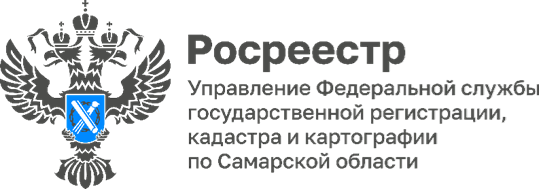 18.01.2024Помогая преодолеть сложную обстановкуРегулярно направляя гуманитарную помощь и внося свой вклад в общую победу, сотрудники самарского Росреестра по зову сердца поддерживают своих земляков - солдат и офицеров, выполняющих воинский долг в зоне СВО. Совсем скоро очередная партия гуманитарной помощи будет доставлена в 85-ю бригаду. С самого начала СВО сотрудники самарского ведомства заняли активную гражданскую позицию и откликнулись на призыв об оказании помощи мобилизованным. В этот раз волонтеры отправили военнослужащим газовые баллоны, теплоиды (химические грелки), термостельки, средства личной гигиены и упаковки бумаги. Груз комплектовался исходя из потребностей и нужд военнослужащих.«Каждый, участвующий в этой акции, хочет помочь бойцам преодолеть сложную военную обстановку и надеется, что переданный груз поможет ребятам, согреет их, чтобы они чувствовали нашу поддержку и верили в общую победу. Нашим защитникам очень важны душевное тепло, забота и внимание», - говорит заместитель руководителя Управления Росреестра по Самарской области Владислав Ершов.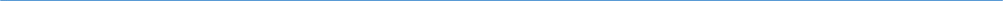 Материал подготовлен пресс-службойУправления Росреестра по Самарской области